American’s Greatest FarmerYou’ll never hear of a man who worked harderThan that famous American, George Washington CarverBorn a slave, he learned how to readAnd became a wonderful student indeedWhat interested him, what he wanted to knowWere the lives of the plants and things that growHe became a teacher and a writer, tooAnd his inventions for farms would astonish youThree hundred foods that use peanuts a littleLike peanut butter, peanut oil, peanut brittlePeanut lotion, peanut bars, even peanut honeyAnd he never sold his ideas for moneyHe wanted farmers to use well their landAnd he was happy to just lend them a hand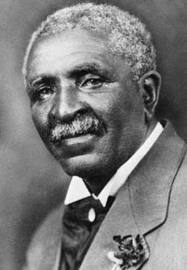 